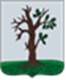 Российская ФедерацияБРЯНСКАЯ ОБЛАСТЬСОВЕТ НАРОДНЫХ ДЕПУТАТОВ СТАРОДУБСКОГО МУНИЦИПАЛЬНОГО ОКРУГАРЕШЕНИЕОт 29.11. 2023г.  №387г. СтародубО предоставлении ГКУ «Управление капитального строительства Брянской области» в безвозмездное срочное пользование недвижимого имуществаВ соответствии со ст. 51 Федерального закона от 06.10.2003 № 131-ФЗ  «Об общих принципах организации местного самоуправления в Российской Федерации», п. 3 ч. 1 ст. 17.1 Федерального закона от 26.07.2006  г. № 135-ФЗ «О защите конкуренции», ст. 39.10 Земельного кодекса Российской Федерации, пунктом 7.1 положения «Об утверждении положения «О порядке владения, пользования и распоряжения (управления), имуществом, находящимся в муниципальной собственности муниципального образования Стародубского муниципального округа Брянской области», утвержденного решением Совета народных депутатов Стародубского муниципального округа от 30.06.2022 № 242, на основании заявления заместителя директора по проектированию ГКУ «Управление капитального строительства Брянской области» А.В. Николаенко от 01.11.2023 г. № 5827, Совет народных депутатов Стародубского муниципального округа Брянской области, решил:1. Предоставить в безвозмездное пользование государственному казенному учреждению «Управление капитального строительства Брянской области» 2 земельных участка с кадастровыми номерами 32:23:0400406:255 (площадью 1800 кв.м.) и 32:23:0400406:256 (площадью 204 кв.м.), расположенных по адресу: Брянская область, г. Стародуб, ул. Ленина, 5, 5А сроком на 11 месяцев.          2. Настоящее решение вступает в силу с момента его официального опубликования.Врио главы Стародубского муниципального округа Брянской области 	                                             И.Н. Козин